19.10.2020Здравствуйте, группа М-21! Сегодня мы приступаем к изучению темы:Тема: «Система питания дизельного двигателя».Цель: изучить назначение и общее устройство системы питания дизельного двигателя, устройство и работу приборов системы питания дизельного двигателя.Изучите учебный материал с помощью учебника В.А. Родичев «Тракторы и автомобили» (стр.87-104), Б.М. Гельман «Сельскохозяйственные тракторы и автомобили» (стр.145-189), А.П. Пехальский «Устройство автомобилей» (стр.201-214), заводские инструкции по тракторам и автомобилям (МТЗ, Т-150К, ГАЗ, КамАЗ), интернет-ресурсы:Особенности смесеобразования в дизельных двигателях.Назначение и общее устройство системы питания дизельного двигателя.Назначение, устройство и работа приборов: топливный бак, топливные фильтры, воздухоочиститель.Устройство и работа топливоподкачивающего насоса.Выполните конспект:Выпишите назначение и общее устройство системы питания дизельного двигателя.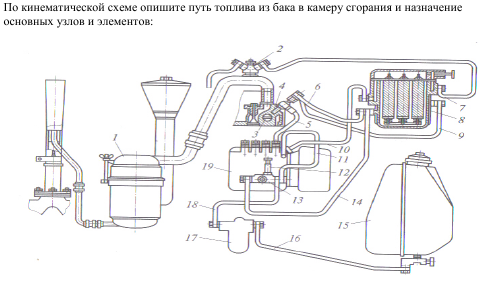 Выпишите работу топливоподкачивающего насоса.Ответьте письменно на вопросы: 1) Как происходит смесеобразование в цилиндре дизеля? 2) Какие ступени очистки воздуха применяют на трехступенчатых воздухоочистителях тракторных двигателей? Отчет о выполненной работе отправьте по электронной почте в техникум: dzntmsh@mail.ruЖелаю успеха!